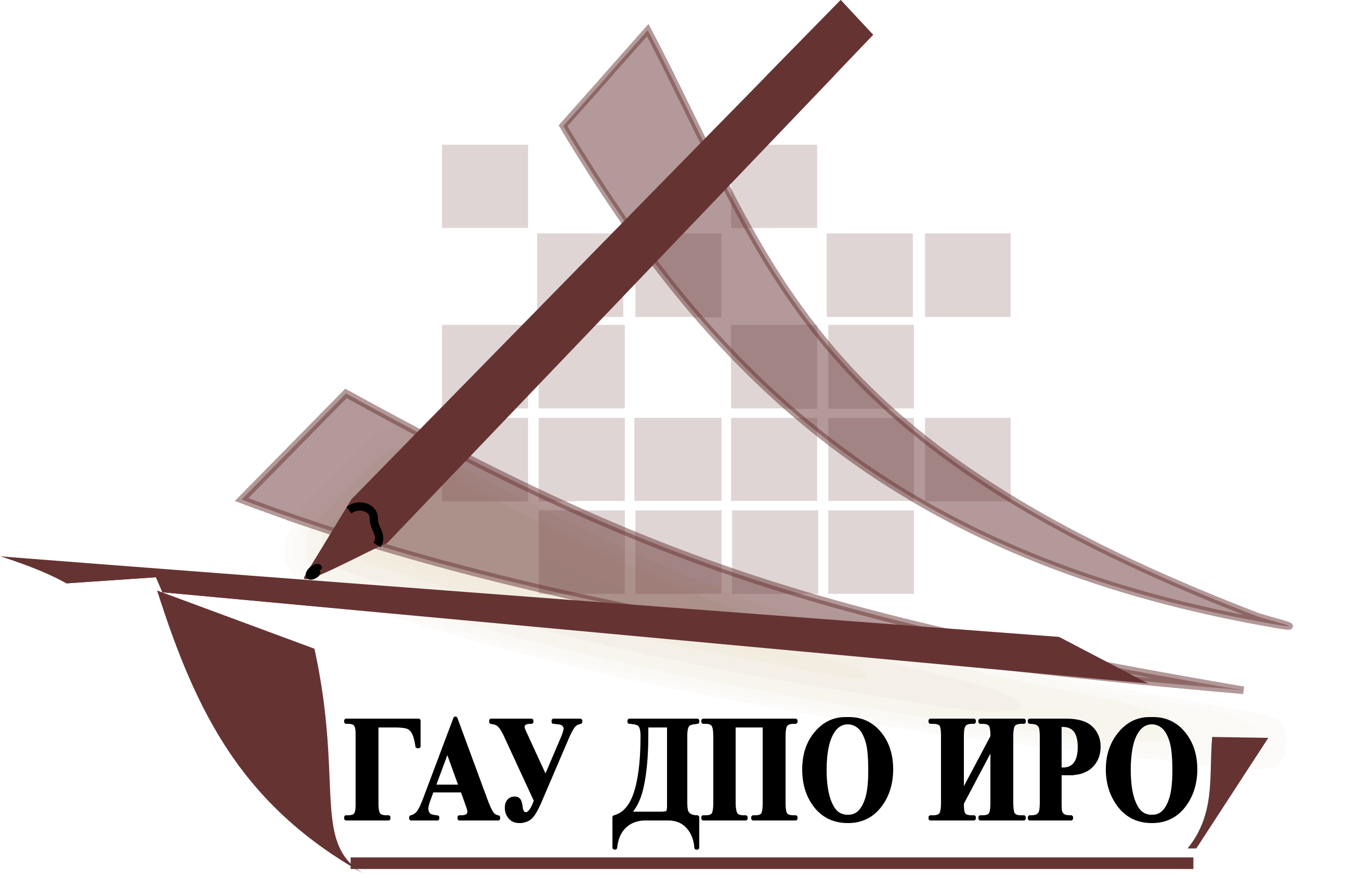 МИНИСТЕРСТВО ОБРАЗОВАНИЯ ИРКУТСКОЙ ОБЛАСТИГосударственное автономное учреждениедополнительного профессионального образования Иркутской области«Институт развития образования Иркутской области» (ГАУ ДПО ИРО)Издательско-просветительский центр         ______________________________________________________________________________________664007, г. Иркутск, ул. 1-я Красноказачья, 10А; тел.: +7 (3952) 500-904 (доб. 135), pi@iro38.ruИнформационное письмоУважаемые коллеги!Издательско-просветительский центр Института развития образования Иркутской области приглашает на вебинар «Школьные музеи Иркутской области – хранители истории регионального образования». Аудитория вебинара: руководители школьных музеев, посвященных истории образования, а также обучающиеся и все, кто интересуется вопросами истории регионального образования.На вебинаре будут рассмотрены вопросы:– «О взаимодействии музея истории народного образования ГАУ ДПО ИРО им. А. Н. Антипина со школьными музеями, посвященными вопросам истории образования Иркутской области»;– «Презентация опыта работы школьных музеев, посвященных истории регионального образования»;– «Создание каталога школьных музеев, посвященных истории регионального образования».Дата проведения: 28 октября 2022 г.  Время проведения вебинара: 13:00 – 14:00. Код мероприятия: 02206Ведущий вебинара: Балкова Елена Кимовна.Форма участия в работе вебинаров: очная в режиме ВКС на платформе Microsoft Teams.Для участия в работе вебинара необходимо: пройти в указанные сроки электронную регистрацию на сайте http://edu.iro38.ru с указанием кода вебинара: 02206 до 28 октября (включительно) заполнить электронную анкету слушателя (если еще не заполняли);вовремя подключиться к работе вебинара по ссылке (будет прислана на указанную в анкете личную эл. почту за день до начала вебинара).По окончании вебинара участники получат электронные сертификаты в своем личном кабинете на сайте: https://edu.iro38.ru. Справки по тел.: +7 (3952) 500-904 (доб. 311, 278).